L.O. To develop understanding of the concept of God's Kingdom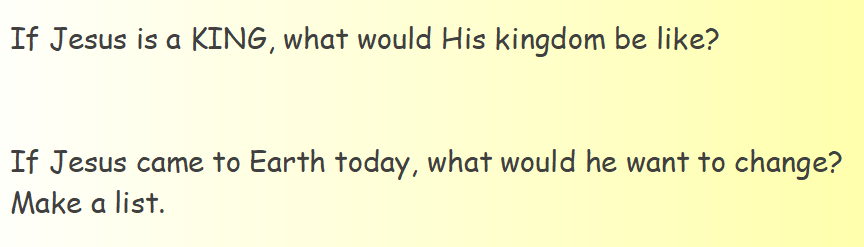 Have a look at these song lyrics. What do they tell us about Jesus as a King?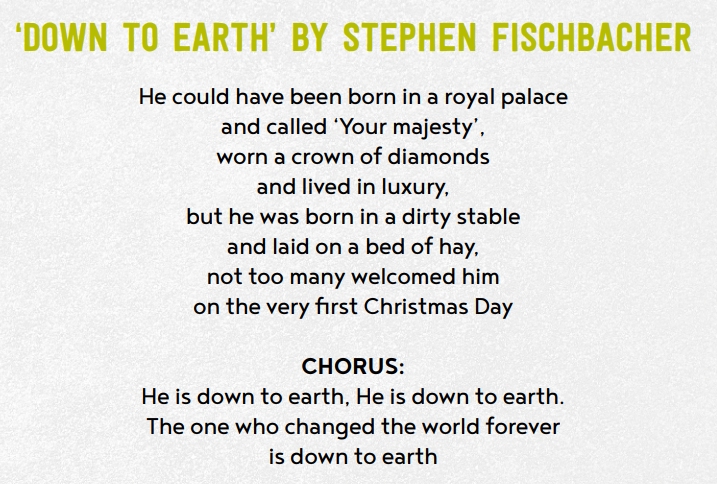 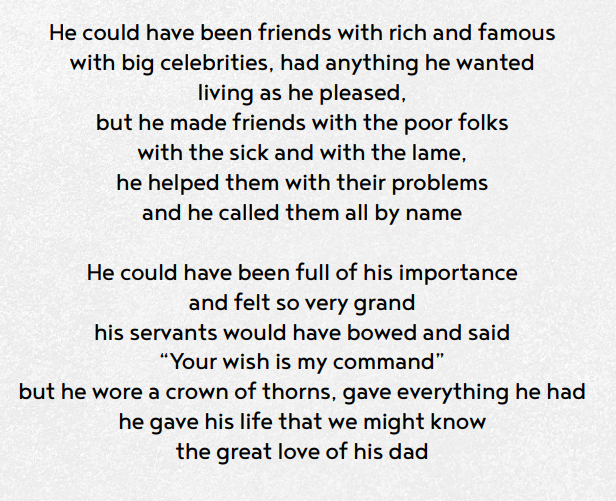 